Бюджетное учреждение Вологодской области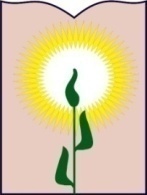 «Областной центр психолого-педагогической, медицинской и социальной помощи»(БУ ВО «Областной центр ППМСП»)Характеристика профессиональной деятельности участника «Педагог-психолог – 2019»Цивилевой Юлии Сергеевны Вологда, 2019 г.Общие сведения Информационно-аналитическая справка Я, Цивилева Юлия Сергеевна, работаю педагогом-психологом в Бюджетном учреждении Вологодской области «Областной центр психолого-педагогической, медицинской и социальной помощи» (БУ ВО «Областной центр ППМСП») с 01 декабря 2011 года.Имею высшую квалификационную категорию по должности «педагог-психолог».В БУ ВО «Областной центр ППМСП» (далее – Учреждение) участвую в осуществлении психолого-педагогической помощи детям, испытывающим трудности в освоении основных общеобразовательных программ, развитии и социальной адаптации, в образовательных организациях города Вологды и 10 муниципальных районов области (Вашкинского, Вожегодского, Вологодского, Вытегорского, Грязовецкого, Междуреченского, Сокольского, Сямженского, Усть-Кубинского, Харовского), территориально закреплённых за Учреждением. Основная цель моей профессиональной деятельности – оказание психолого-педагогической помощи детям, населению, организациям по своевременному выявлению, сопровождению, интеграции в общество детей с различными проблемами в обучении, общении, поведении на базе Учреждения.Реализация цели осуществляется посредством выполнения следующих задач, отражающих основные направления деятельности педагога-психолога:оказывать психолого-педагогическую помощь детям, испытывающим трудности в освоении основных общеобразовательных программ, развитии и социальной адаптации;оказывать консультативную помощь родителям (законным представителям) детей, работникам образовательных организаций, организаций, осуществляющих социальное обслуживание, медицинских организаций, других организаций по вопросам воспитания, обучения, развития  и коррекции нарушений развития детей;совершенствовать и развивать эффективные методы, формы, технологии оказания психолого-педагогической помощи детям: организация работы по раннему выявлению и помощи детям с ограниченными возможностями здоровья;сопровождение образовательных учреждений, участвующих в инклюзивном образовании;   оказание психолого-педагогической помощи детям с отклоняющимся поведением с учётом инновационных идей и современных требований;  повышать эффективность и качество профессиональной деятельности через  участие в работе методических объединений, творческих групп, освоение программ повышения квалификации, самообразование;участвовать в методической поддержке специалистов центров психолого-медико-социального сопровождения, образовательных учреждений муниципальных районов, городских округов, территориально закрепленных за Учреждением.Анализ основных направлений профессиональной деятельности педагога-психолога показывает, что преобладающими в моей работе являются следующие:- диагностическая деятельность;- психологическое консультирование; - образовательная деятельность;- коррекционно-развивающая и реабилитационная деятельность; - психологическое просвещение и профилактика;- организационно-методическая.Это объясняется востребованностью данных видов деятельности со стороны участников образовательного процесса, спецификой осуществляемой работы и целями Учреждения.Диагностическая деятельность включает в себя проведение психологом индивидуальных и групповых психодиагностических обследований детей дошкольного и школьного возраста. В большинстве случаев в ходе индивидуального обследования исследуются особенности познавательной, эмоционально-волевой, личностной сферы ребенка. По результатам психодиагностического обследования составляются психологические заключения, даются рекомендации специалистам и родителям.   Психологическое консультирование включает консультирование специалистом детей, родителей (лиц их замещающих), специалистов образовательных организаций города и области по вопросам развития, воспитания, обучения детей; по проблемам нарушений познавательной, поведенческой и эмоционально-волевой сферы детей, а также путей возможной коррекции и профилактики.Ежегодный количественный анализ позволяет выделить преобладающую проблематику обращений на консультации:- проблемы психоэмоционального состояния,- проблемы интеллектуального развития и познавательной деятельности,- проблемы детско-родительских отношений и межличностных отношений в семье,- проблемы адаптации и дезадаптации.Образовательная деятельность осуществлялась по дополнительным общеобразовательным программам – дополнительным общеразвивающим программам социально-педагогической направленности для детей. Занятия по программам проводятся в течение учебного года в групповой форме. Коррекционно-развивающая деятельность проводится с разными категориями детей в индивидуальной и групповой форме. Основные направления коррекционно-развивающей работы:- коррекция и развитие познавательной сферы дошкольников и младших школьников; - коррекция и развитие эмоционально-волевой сферы детей дошкольного возраста;- развитие коммуникативных умений и навыков обучающихся;- формирование навыков уверенного поведения;- коррекция отклонений в поведении детей школьного возраста.Основные методы психологической коррекции, используемые в работе: психогимнастика, игровые методы коррекции, изобразительное творчество, арттерапия, сказкотерапия,  технология «живого песка», использование планшетов для рисования песком, работа с метафорическими картами, использование полифункционального оборудования темной сенсорной комнаты  и др.Чаще всего цикл индивидуальных коррекционно-развивающих занятий проходят дети с ограниченными возможностями здоровья (далее – ОВЗ), тревожные, агрессивные, гиперактивные дети, и дети с низкой познавательной мотивацией.Психологическое просвещение и профилактика. Психологическое просвещение проводится с разными категориями участников образовательного процесса: детьми, родителями (законными представителями),  специалистами образовательных учреждений города и области. Просвещение и профилактика в основном проводится в групповых формах, что способствует увеличению охвата участников образовательного процесса. Также для удобства участников проводятся вебинары.Организационно-методическая деятельность включает в себя:разработку программно-методического обеспечения профессиональной деятельности: разработка методических, дидактических, информационных  материалов;работа над темой по самообразованию; участие в работе творческих групп;-   освоение программ повышения квалификации; -  обновление информации для детей, родителей педагогов на официальном сайте учреждения,  обновление стендовой информации.Результативность профессиональной деятельностиРезультативность профессиональной деятельности является главным показателем профессиональной компетентности специалиста. Данная оценка в Учреждении проводится в соответствии с Положением о внутренней системе оценки качества образования в БУ ВО «Областной центр ППМСП» через мониторинг эффективности психолого-педагогической, медицинской и социальной помощи детям, имеющим трудности в усвоении основных общеобразовательных программ, развитии и социальной адаптации. Мониторинг осуществляется по следующим направлениям:оценка удовлетворенности качеством услуг обучающимися, родителями (законными представителями) детей, посещающих учреждение;мониторинг удовлетворенности качеством консультативной и диагностической деятельности;оценка эффективности реализации программ обучения (промежуточная и итоговая аттестация); мониторинг оказываемых информационно-просветительских услуг;мониторинг удовлетворенности качеством методического мероприятия;контрольно-аналитическая деятельность (внутренний контроль);Оценка результатов сопровождающей деятельности педагога-психолога участниками образовательного процессаОценка результатов сопровождающей деятельности педагога-психолога участниками образовательного процесса является одним из показателей качества оказания услуг в БУ ВО «Областной центр ППМСП».  Таблица 1 Результаты работы по направлениям деятельностиРезультаты образовательной и коррекционно-реабилитационной деятельности отслеживаются ежегодно в рамках мониторинга индивидуальных достижений обучающихся (ежемесячно), мониторинга освоения обучающимися эффективности реализации программы обучения (промежуточная и итоговая аттестация). В соответствии с результатами, полученными в ходе мониторинга, обучение детей по программам дополнительного образования детей, групповая и индивидуальная коррекционно-развивающая работа является эффективной. Результаты диагностической деятельности представлены в количественных показателях и направлениях деятельности по дальнейшему использованию результатов диагностики.         Результаты психологического консультирования представлены в количественных показателях, субъективной оценки результатов консультирования родителями, собственной оценкой результатов консультирования.Результаты информационно-просветительской деятельности представлены в количественных показателях: количество проведенных мероприятий и охват просветительской деятельностью (в чел.).Организационно-методическая деятельность представлена в количественных показателях по разным видам работ. Экспертная деятельность представлена в количественных показателях проведенных заседаний Центральной психолого-медико-педагогической комиссии (ЦПМПК).                                        Таблица 2Результаты работы по направлениям деятельностиПрименение современных педагогических технологий, в том числе ИКТВ своей работе постоянно использую современные технологии (таблица 3).Таблица 3Применение современных педагогических технологий, в том числе ИКТВ Приложении 1 представлены выписки из Справки по итогам тематического контроля «Применение современных педагогических технологий в профессиональной деятельности специалистаМетодические разработки (коррекционно-развивающие программы, выступления, методические рекомендации)В рамках профессиональной деятельности мною систематически разрабатываются конспекты групповых занятий и консультаций, мастер-классы и семинары-практикумы, презентации и памятки для всех участников образовательного процесса, социокультурные мероприятия. За последние два года разработано две рабочие программы дополнительного образования социально-педагогической направленности.В Приложении 2 представлены отчеты о работе за 2017, 2018 года.В Приложении 4 представлены: список методических разработок за два года, заверенные копии титульных листов, семинаров, мастер классов, памятки и т.д.В таблице 4 представлена информация об обобщении и трансляции личного педагогического опыта.Таблица 4Обобщение и трансляция личного педагогического опытаВ приложении 2 представлены подтверждающие документы (ссылки на эфиры, ролики)Информация, представленная в информационно-аналитической справке педагога-психолога Цивилевой Юлии Сергеевны, проверены, достоверны.Приложение 1Выписка из справки по итогам тематического контроля«Применение современных педагогических технологий в профессиональной деятельности специалистов»  от  24.04.2017Цель: изучение применения специалистами в профессиональной деятельности современных педагогических технологий.Сроки: 06.04.2017-17.04.2017г.В рамках внутреннего контроля проведены следующие мероприятия:- посещение и анализ коррекционно-развивающих занятий;- анализ содержания конспектов коррекционно-развивающих занятий.	Педагог-психолог Цивилева Юлия Сергеевна в  коррекционно-развивающей работе использует современные педагогические технологии:здоровьесберегающие технологии (соблюдение санитарно-гигиенических требований; правил техники безопасности;  смена видов деятельности; обучение   с учетом ведущих каналов восприятия информации учащимися; построение занятия с учетом уровня работоспособности учащихся; индивидуальный подход к учащимся с учетом личностных особенностей; формирование внешней и внутренней мотивации деятельности учащихся; благоприятный психологический климат, создание ситуации успеха, предоставление возможности эмоциональной разрядки; проведение физкультминуток и динамических пауз на занятиях; целенаправленная рефлексия в течение всего занятия и в его итоговой  части). Цивилева Ю.С. соблюдает требования к продолжительности занятий для детей разного возраста, обеспечивает позитивную динамику коррекционно-развивающей работы с обучающимися;информационно-коммуникационные технологии (использование возможностей интерактивной доски, создание и демонстрация мультимедийных презентаций для участников образовательного процесса,  участие в вебинарах, онлайн-семинарах);игровые технологии (подбор игр, различных по области применения, по характеру педагогического процесса, по игровой технологии, по предметной области, по игровой среде);тренинговые технологии;технология проблемного обучения (создание проблемных ситуаций и активная самостоятельная деятельность учащихся по их разрешению, в результате чего происходит творческое овладение знаниями, умениями, навыками и развитие мыслительных способностей);технологии исследовательской деятельности, использования метода проектов (создание   условий, при которых обучающиеся самостоятельно приобретают  знания из разных источников; учатся пользоваться приобретенными знаниями для решения познавательных и практических задач; приобретают коммуникативные умения, работая в различных группах; развивают у себя исследовательские умения);квест-технологии (формирование навыков коллективной работы, нахождение способов решений проблемных ситуаций).Заместитель директора по организационно-педагогической работе		                     Ю.П. СилинскаяВыписка из справки по итогам тематического контроля«Применение современных педагогических технологий в профессиональной деятельности специалистов» от  15.04.2018Цель: изучение применения специалистами в профессиональной деятельности современных педагогических технологий.Сроки: 29.03.2018-08.04.2018	В рамках внутреннего контроля проведены следующие мероприятия:- посещение и анализ коррекционно-развивающих занятий;- анализ содержания конспектов коррекционно-развивающих занятий.	Педагог-психолог Цивилева Юлия Сергеевна в  коррекционно-развивающей работе использует современные педагогические технологии:здоровьесберегающие технологии (соблюдение санитарно-гигиенических требований; правил техники безопасности;  смена видов деятельности; обучение   с учетом ведущих каналов восприятия информации учащимися; построение занятия с учетом уровня работоспособности учащихся; индивидуальный подход к учащимся с учетом личностных особенностей; формирование внешней и внутренней мотивации деятельности учащихся; благоприятный психологический климат, создание ситуации успеха, предоставление возможности эмоциональной разрядки; проведение физкультминуток и динамических пауз на занятиях; целенаправленная рефлексия в течение всего занятия и в его итоговой  части). Цивилева Ю.С. соблюдает требования к продолжительности занятий для детей разного возраста, обеспечивает позитивную динамику коррекционно-развивающей работы с обучающимися;информационно-коммуникационные технологии (использование возможностей интерактивной доски, создание и демонстрация мультимедийных презентаций для участников образовательного процесса,  участие в вебинарах, онлайн-семинарах);игровые технологии (подбор игр, различных по области применения, по характеру педагогического процесса, по игровой технологии, по предметной области, по игровой среде);тренинговые технологии;технология проблемного обучения (создание проблемных ситуаций и активная самостоятельная деятельность учащихся по их разрешению, в результате чего происходит творческое овладение знаниями, умениями, навыками и развитие мыслительных способностей);технологии исследовательской деятельности, использования метода проектов (создание   условий, при которых обучающиеся самостоятельно приобретают  знания из разных источников; учатся пользоваться приобретенными знаниями для решения познавательных и практических задач; приобретают коммуникативные умения, работая в различных группах; развивают у себя исследовательские умения);квест-технологии (формирование навыков коллективной работы, нахождение способов решений проблемных ситуаций).Заместитель директора по организационно-педагогической работе		                     Ю.П. СилинскаяВыписка из справки по итогам тематического контроля«Применение современных педагогических технологий в профессиональной деятельности специалистов» от 17.04.2019Цель: изучение применения специалистами в профессиональной деятельности современных педагогических технологий.Сроки: 03.04.2019-15.04.2019	В рамках внутреннего контроля проведены следующие мероприятия:- посещение и анализ коррекционно-развивающих занятий;- анализ содержания конспектов коррекционно-развивающих занятий.	Педагог-психолог Цивилева Юлия Сергеевна в  коррекционно-развивающей работе использует современные педагогические технологии:здоровьесберегающие технологии (соблюдение санитарно-гигиенических требований; правил техники безопасности;  смена видов деятельности; обучение   с учетом ведущих каналов восприятия информации учащимися; построение занятия с учетом уровня работоспособности учащихся; индивидуальный подход к учащимся с учетом личностных особенностей; формирование внешней и внутренней мотивации деятельности учащихся; благоприятный психологический климат, создание ситуации успеха, предоставление возможности эмоциональной разрядки; проведение физкультминуток и динамических пауз на занятиях; целенаправленная рефлексия в течение всего занятия и в его итоговой  части). Цивилева Ю.С. соблюдает требования к продолжительности занятий для детей разного возраста, обеспечивает позитивную динамику коррекционно-развивающей работы с обучающимися;информационно-коммуникационные технологии (использование возможностей интерактивной доски, создание и демонстрация мультимедийных презентаций для участников образовательного процесса,  участие в вебинарах, онлайн-семинарах);игровые технологии (подбор игр, различных по области применения, по характеру педагогического процесса, по игровой технологии, по предметной области, по игровой среде);тренинговые технологии;технология проблемного обучения (создание проблемных ситуаций и активная самостоятельная деятельность учащихся по их разрешению, в результате чего происходит творческое овладение знаниями, умениями, навыками и развитие мыслительных способностей);технологии исследовательской деятельности, использования метода проектов (создание   условий, при которых обучающиеся самостоятельно приобретают  знания из разных источников; учатся пользоваться приобретенными знаниями для решения познавательных и практических задач; приобретают коммуникативные умения, работая в различных группах; развивают у себя исследовательские умения);квест-технологии (формирование навыков коллективной работы, нахождение способов решений проблемных ситуаций).Заместитель директора по организационно-педагогической работе		                     Ю.П. СилинскаяПриложение 21. Ссылка  на участие во Всероссийской Акции "100 баллов для победы" https://vk.com/club90679240?z=video-69756155_456239638%2F35e0b9f65763587898%2Fpl_wall_-906792402. Ссылка на видеоролик «+100 баллов» https://yadi.sk/i/PjADbwyD3UGtUn3. Ссылка на выступление на областном радио https://vk.com/im?media=&sel=237366284&z=video-69756155_456239663%2F45019ba9a1dedaf5d3%2Fpl_post_-69756155_145394. Ссылка на открытое занятие https://vk.com/video-69756155_456239456Фамилия, имя, отчествоЦивилева Юлия СергеевнаДолжностьпедагог-психологМесто работыБюджетное учреждение Вологодской области «Областной центр психолого-педагогической, медицинской и социальной помощи» (БУ ВО «Областной центр ППМСП»)Профессиональное образованиеПрофессиональное образованиеВУЗ Федеральное государственное бюджетное образовательное учреждение высшего профессионального образования «Вологодский государственный педагогический университет»Год окончания2008Специальность «Педагогика и психология»Квалификация  по дипломуПедагог-психолог, социальный педагогСерия, номер, дата выдачи дипломаСерия ВСВ. Регистрационный номер 1866979. Дата выдачи: 25 июня 2008 года.Квалификационная категорияВысшая Наличие ученых и почетных званий, степенейнетПоощрения и награды- Благодарность Вологодского государственного педагогического университета, 2013г- Благодарность БУ ВО «Областной центр ППМСП», 2015г- Благодарность управления образования Вожегодского муниципального района Вологодской области, 2013г- Благодарность МОУ СОШ №18 за проведение классных часов для обучающихся 1-4 классов по формированию толерантного отношения к детям с ОВЗ от 2016г- Благодарственное письмо Департамента образования Вологодской области, 2017г- Диплом 1 степени. 1 место в областном конкурсе методических разработок «Здоровье и безопасность в образовании». 2017 г.- Диплом. 2 место в областном конкурсе методических разработок «В мой класс пришел ребенок с ОВЗ» 2017 г.Общий трудовой стаж11 летПедагогический стаж11 лет Стаж работы в данной должности11 лет Стаж работы в данном учреждении7летГодНаправление деятельностиУдельный вес численности участников образовательного процесса, удовлетворенных качеством сопровождающей деятельности, в общей численности участников анкетирования (%)2017Оценка удовлетворенности качеством услуг обучающимися, родителями (законными представителями) детей, посещающих учреждение100% родителей (законных представителей) удовлетворены качеством оказанных образовательных услуг. 100% хотели бы продолжить посещать учреждение. 100% детей нравится посещать занятия в учреждении, т.к. им интересно (100%), нравится педагог (100%)2017Мониторинг удовлетворенности качеством консультативной и диагностической деятельностиПо показателям удовлетворенности качеством консультативной и диагностической деятельности специалистов учреждения выявлена 100% удовлетворенность индивидуальным консультированием в условиях учреждения, 100% удовлетворенность групповым консультированием детей, 100% удовлетворенность групповым консультированием педагогов.2017Оценка эффективности реализации программ обучения (промежуточная и итоговая аттестация) Субъективная оценка родителей детей, посещающих занятия – имеют 100% удовлетворённость. 2017Мониторинг оказываемых информационно-просветительских услуг99% участников собраний, занятий удовлетворены проведённым мероприятием.2017Мониторинг удовлетворенности качеством методического мероприятия99% участников удовлетворены полученными рекомендациями и методическими разработками.2018Оценка удовлетворенности качеством услуг обучающимися, родителями (законными представителями) детей, посещающих учреждение100% родителей (законных представителей) удовлетворены качеством оказанных образовательных услуг. 100% хотели бы продолжить посещать учреждение. 100% детей нравится посещать занятия в учреждении, т.к. им интересно (100%), нравится педагог (100%)2018Мониторинг удовлетворенности качеством консультативной и диагностической деятельностиПо показателям удовлетворенности качеством консультативной и диагностической деятельности специалистов учреждения выявлена 100% удовлетворенность индивидуальным консультированием в условиях учреждения, 100% удовлетворенность групповым консультированием детей, 100% удовлетворенность групповым консультированием педагогов.2018Оценка эффективности реализации программ обучения (промежуточная и итоговая аттестация) Субъективная оценка родителей детей, посещающих занятия – имеют 100% удовлетворённость. 2018Мониторинг оказываемых информационно-просветительских услуг99% участников собраний, занятий удовлетворены проведённым мероприятием.2018Мониторинг удовлетворенности качеством методического мероприятия100% участников удовлетворены полученными рекомендациями и методическими разработками.ГодНаправление деятельностиРезультат2017Диагностическая деятельностьИндивидуальная диагностика: 120 детей.Групповая диагностика: проведено 4 диагностических обследования в    учреждениях муниципальных районов:(комплексное психолого-педагогическое обследование с целью выявления детей «группы риска» (1-4 классы)) 68 детей.2017Психологическое консультированиеИндивидуальное консультирование:  129  родителейГрупповое консультирование: - 4 групповые консультации для родителей (80 участников)- 15 групповых консультаций обучающихся  (337 участников)-  6 групповых консультаций для педагогов (117 участников)Консультирование на телефоне социально-психологической поддержки "Перекресток" по графику 2 раза в неделю.2017Образовательная деятельность- Группа «Песочница» - (дети от 1,5-2,5 лет,  7 человек)- Группа «Капитошки» (дети раннего возраста, 6 человек)- Группа «Растишка» (дети 4-5 лет, 5 человек).2017Коррекционно-развивающая и реабилитационная деятельностьПроведены индивидуальные коррекционно-развивающие занятия   с 15 детьми по коррекции познавательной и эмоционально-волевой сферы (8 дети-инвалиды, 2 ребенка из замещающей семьи).2017Информационно-просветительская деятельностьГрупповые консультации обучающихся по темам:-  «Счастливый человек – здоровый человек».- «Психологическая готовность к ГИА», 9 класс.- «Профилактика суицидального поведения  несовершеннолетних, формированию безопасного поведения в интернет-пространстве».- «Жизнь без конфликтов».- «Все равные – все вместе».Всего 337обучающихся.Психологическое просвещение  родителей:- «Результаты комплексной диагностики детей 3-4 лет».- «Развитие способностей в дошкольном возрасте».- Лекторий для родителей «Особенности развития детей раннего возраста. Кризис 3х лет». Организационное собрание в группе «Песочница».- «Психологическая поддержка детей в период подготовки к экзаменам».Всего 80 родителей.Психологическое просвещение педагогических работников6 групповых консультаций для педагогов по темам:- «Формирование гибкого мышления»- «Арт-терапия как профилактика эмоционального выгорания педагогов»-  Выступление на конференции для студентов ВГУ «Организация волонтерской работы в клубе Умка»- Семинар-практикум «Практические аспекты деятельности специалиста по формированию ЗОЖ»- МО. Школа начинающего психолога: «Использование кинетического песка в коррекционно-развивающей работе педагога-психолога»- «Профилактика эмоционального выгорания педагогов»Всего 117 педагогов.2017Организационно-методическая деятельностьРабота над темой по самообразованию: «психолого-педагогическое сопровождение детей с ОВЗ раннего возраста».Участие в работе творческой группы «Развитие эффективных практик и технологий ранней помощи детям и их родителям»Разработано мультимедийных презентаций: 1Разработано творческо-познавательных проектов: 3Разработано памяток: 4Информация на сайт: 1Стендовая информация: 12017Экспертная деятельностьУчастие в работе ПМПКВсего 68 заседаний ПМПК, из них:- 53 в БУ ВО «Областной центр ППМСП»;- 15 – выезды в муниципальные районы2018Диагностическая деятельностьИндивидуальная диагностика: 107 детей.Групповая диагностика: проведено 10 диагностических обследований  в    учреждениях муниципальных районов: всего 144 ребенка2018Психологическое консультированиеИндивидуальное консультирование:  117  родителейГрупповое консультирование: - 6 групповых консультаций для родителей (81 участник)- 19 групповых консультаций обучающихся  (304 участника)-  4 групповые консультации для педагогов (138 участников)Консультирование на телефоне социально-психологической поддержки "Перекресток" по графику 2 раза в неделю.2018Образовательная деятельность- Группа «Песочница» - (дети от 1,5-2,5 лет,  12 человек)- Группа «Капитошки» (дети раннего возраста, 8 человек)- Группа «Азбука общения» (дети 5-6 лет, 7 человек)- Группа «Растишка» (дети 4-5 лет, 6 человек)2018Коррекционно-развивающая и реабилитационная деятельностьПроведены занятия для детей раннего возраста в рамках клуба «Помоги своему ребенку» (14 детей)Проведены индивидуальные коррекционно-развивающие занятия   с 14 детьми по коррекции познавательной и эмоционально-волевой сферы (4 дети-инвалиды).2018Информационно-просветительская деятельностьПросвещение обучающихся по темам:-  «Счастливый человек – здоровый человек» - «Формирование навыков конструктивного общения, профилактике конфликтов среди подростков»- «Жизнь без конфликтов»- «Профилактика аддиктивного поведения обучающихся»Всего 304обучающихся.Психологическое просвещение родителей:-  Вебинар «Что делать, если вы обеспокоены развитием вашего малыша».- Родительское собрание «Готовность к школьному обучению».- Родительское собрание «Роль родителей в психологической поддержке детей в период проведения экзаменов».- Групповое консультирование «Формирование навыков безопасного поведения у детей».Всего 81 участник.Психологическое просвещение педагогических работников- Вебинар для педагогических работников ДОО по вопросам раннего выявления нарушений в развитии.- Групповая консультация «Эффективность наказаний».- Проведение лекций на курсах повышения квалификации в ВИРО «Выявление детей и семей, нуждающихся в услугах ранней помощи».- «Профилактика эмоционального выгорания педагогов».Всего 138 педагогов.2018Организационно-методическая деятельностьРабота над темой по самообразованию:«Лекотека как форма работы педагога-психолога с детьми раннего возраста и их родителями».Участие в работе творческой группы «Развитие эффективных практик и технологий ранней помощи детям и их родителям».Разработано мультимедийных презентаций: 3Разработано конспектов выступлений: 4Разработано вебинаров: 2Разработано творческо-познавательных проектов: 1Информация на сайт: 1Стендовая информация: 12018Экспертная деятельностьУчастие в работе ПМПКВсего 43 заседания, из них:- 39 в БУ ВО «Областной центр ППМСП»;- 4  выезды в муниципальные районыНаименование технологииРезультатЗдоровьесберегающие технологии      Соблюдение требования к продолжительности занятий для детей разного возраста, обеспечение смены видов деятельности обучающихся, учет индивидуальных особенностей и возможностей детей, обеспечение позитивной динамики результатов коррекционно-развивающей работы с обучающимися;Использование ресурсов темной сенсорной комнаты.      Проведение тематических физкультминуток, дыхательной гимнастики, элементов психогимнастики, соблюдение санитарно-эпидемиологических требований, режима труда и отдыха, двигательной активности и др.Информационно-коммуникационные технологии     В разных направлениях деятельности используются возможности интерактивной доски, для участников образовательного процесса создаются и демонстрируются мультимедийные презентации, используются  компьютерные методики психологической диагностики обучающихся.Технологии работы с живым пескомПрименение технологии в коррекционно-развивающей работе.Развитие и коррекция познавательной и эмоционально-волевой сферы (воображение, внимание, сенсомоторные навыки, снятие нервно-психического напряжения).Тренинговые технологии Смена внутренних установок участников формирование коммуникативного компонента.Игровые технологии Использование игр на развитие внимания, памяти, мышления, воображения, речи, коррекцию самооценки, развитие произвольности, сенсорное развитие; использование в работе коммуникативных, дидактических, интерактивных игр.Квест - технологияФормирование навыков коллективной работы, нахождение способов решения проблемных ситуаций. Год Название мероприятияТема, формаДата, результатУровень2017Областной конкурс методических разработок «В мой класс (группу) пришел ребенок с ОВЗ»Создание брошюры  Март 2017Диплом 2 степениРегиональный уровень2017Областной конкурс методических разработок «Здоровье и безопасность в образовании»Практико-ориентированный проект «Здоровый город»Март 2017Диплом 1 степениРегиональный уровень2017Творческо-познавательный проект «Портрет Осени»Руководитель проекта. Подготовка детей к участию в проекте.Выставка работ в холлеОсень 2017БУВО «Областной центр ППМСП»Уровень учреждения2017Творческо-познавательный проект, посвященный Дню победы «Страницы памяти»Руководитель проекта. Создание видеороликаМай 2017БУВО «Областной центр ППМСП»Уровень учреждения2017Информационное совещание «Планирование работы методического объединения на 2017-2018 учебный год» в рамках МО учителей-логопедов.Мастер-класс по профилактике эмоционального выгорания для учителей-логопедов «Арт-терапия»12.09.2017«Областной центр ППМСП»Региональный уровень2017Конференция для студентов ВГУВыступление с темой: «Организация волонтерской работы в клубе Умка»14.09.2017«Областной центр ППМСП»Муниципальный2017Семинар-практикум «Практические аспекты деятельности специалиста по формированию навыков здорового и безопасного образа жизни обучающихся»Практикум: «Ролевая игра «Школьная мафия»14.12.2017«Областной центр ППМСП»Региональный уровень2017Школа начинающего психологаМастер класс«Основные направления деятельности педагога-психолога»21.12.2017«Областной центр ППМСП»Региональный уровень2017Участие во Всероссийском флешмобе «День объятий» (профилактика эмоционального выгорания сотрудников ППМСП).20.01.2017Первый каналВсероссийский уровень2018Вебинар для педагогических работников по вопросам раннего выявления нарушений в развитии«Что делать, если вы обеспокоены развитием вашего малыша»31.10.2018«Областной центр ППМСП»Областной2018 Участие во Всероссийской акции «100 баллов для победы»Создание и участие в  ролике «+ 100 баллов»Правительство ВООбластной2018Творческо-познавательный проект «По улице шагает большой весенний кот». Оформление выставки в холлеРуководитель проекта. Подготовка детей к участию в проекте.Осень 2017БУВО «Областной центр ППМСП»Уровень учреждения2018Эфир на областном радио«Психологическая подготовка к ГИА»28.05.2018ГТРК «Вологда»Региональный2018Курсы повышения квалификации для педагогических работниковПроведение лекций на курсах повышения квалификации в ВИРО для педагогических работников ДОО по теме «Выявление детей и семей, нуждающихся в услугах ранней помощи»АОУ ВО ДПО «ВИРО»27.09.2018Региональный